Муниципальное казенное общеобразовательное учреждение Квитокская СОШ №1 (Детский сад «Чебурашка»)Конспект занятия в первой младшей  группе «Наш друг - светофор»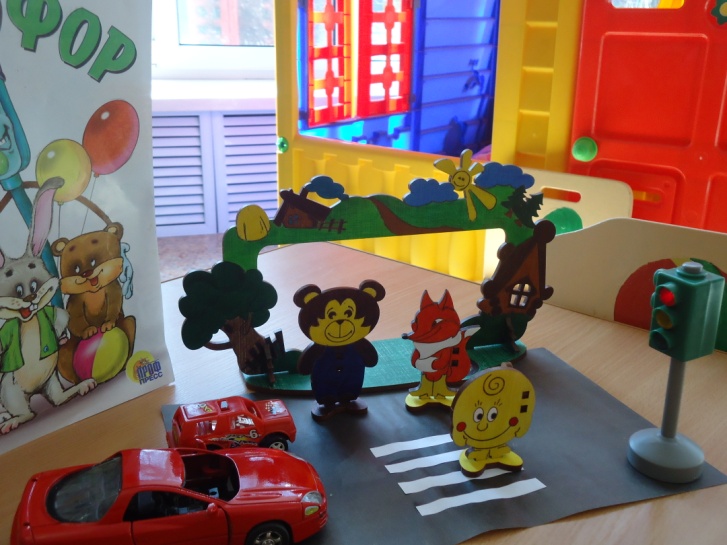                                                          Подготовила  и провела                                                          воспитатель первой младшей группы                                                          Велигдус О.В.Октябрь 2016 годаЦели:формировать знания о светофоре, его назначении на дороге;знакомить с элементарными правилами дорожного движения, формировать навыки соблюдения правил дорожного движения (зеленый - иди, красный - стой!);закрепить названия цветов (красный, желтый), активизировать их в речи детейвоспитывать у детей отзывчивость и доброту.Материалы:кукольный настольный театр, макет светофора и проезжей части, машины круги красного и зеленого цвета, гуашь красного и зеленого цвета по количеству детей, шаблоны светофоров. Предварительная работа:Беседа с детьми о светофоре;Чтение произведения к книге «Умный светофор» М. Дружининой;Рассматривание иллюстраций к книге «Светофор» Н. Мигуновой;Заучивание  стихотворения С. Михалкова «Светофор»:Если свет зажегся красный,Значит, двигаться  опасно …Свет зеленый говорит:« Проходите, путь открыт!»Игровая ситуация.На столе расставлен кукольный театр, дети сидят вокруг на стульях. - воспитатель начинает сказку.  Жили-были старик со старухой. Вот и говорит старик старухе: - Поди-ка, старуха, по коробу поскреби, по сусекам помети, наскреби муки на колобок.Старуха так и сделала: по коробу поскребла, по сусекам помела и наскребла муки горсти две. Замесила муку на сметане, состряпала колобок, изжарила в масле и на окошко студить положила. Колобок полежал, полежал, да и покатился — с окна на лавку, с лавки на пол, пó полу к двери, прыг через порог — да в сени, из сеней на крыльцо, с крыльца на двор, дальше и дальше. Катится Колобок по дорожке, а навстречу ему Лиса.- Колобок, Колобок, что ты тут делаешь? И Колобок запел свою веселую песенку: Я Колобок, Колобок, Я по коробу скребен, По сусекам метен, На сметане мешен Да в масле пряжен, На окошке стужен. Я от дедушки ушел, Я от бабушки ушел….Выслушала его Лиса и говорит: - Пойдем вместе гулять, ведь вместе веселее! – И вот отправились друзья по тропинке в путь. Шли они, шли, как вдруг тропинка кончилась, и впереди замелькало, зашумело много – много машин. Все куда-то едут, торопятся, сигналят. Огляделись друзья по сторонам.- Ой, Колобок, посмотри, что это там, впереди!? – воскликнула Лиса, показав лапкой в сторону светофора.- Это такое дерево! – сказал Колобок.Мимо проходил Медведь. Услышав разговор друзей, он остановился и сказал:- Это же светофор, а не дерево! Он регулирует движение на дороге. Физкультминутка (с использованием наглядных материалов по ПДД) Красный и зеленый глазКаждому дает указ:Красный свет - похлопаем, (дети хлопают в ладоши)Зеленый - смело топаем! (дети громко топают ногами)(Потом снова возвращаются на стулья.)- Светофор регулирует движение на дороге.  Если горит красный свет  – переходить дорогу запрещено, а если зеленый – смело можно идти. Только жаль, что этот светофор не работает.  Звери не могут переходить дорогу. Хорошо бы починить его! – сказал Медведь.Постановка игровой и учебной задач.Воспитатель спрашивает, не хотят ли дети помочь сказочным героями нарисовать светофор. Затем предлагает показать, как это делать.Руководство выполнением задания и последующей игрой.На укрупненном образце воспитатель показывает детям, как нужно последовательно, с помощи губки, примакиванием закрасить глаза у светофора красным и зеленым цветом  не выходя за  края.Во время выполнения работы детьми воспитатель берет игрушку - Медведя и от его имени подсказывает, подбадривает и хвалит детей, побуждая выполнять задание, как можно лучше.В завершении работы воспитатель предлагает показать рисунки сказочным героям.  После волшебных слов, произнесенных вместе: « Раз, два, три, светофор, гори!» Сказочные герои благодарят детей за помощь, просят запомнить сигналы светофора и прощаются с ребятами.